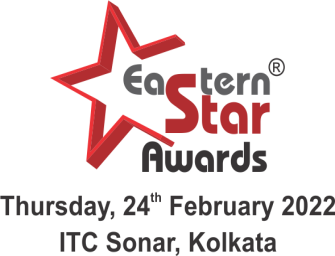 We are inviting companies to submit entries describing how they have demonstrated innovations and excellence or improved their services Or product offering within the regions.Entries will be evaluated against the set of criteria by panels of judges who will select and shortlist the winner for each category.Qualifying Period  :  April 2019 to March  2020 & April 2020 to March 2021
Region                    :  West Bengal, Odisha, Jharkhand, North East India & North Andhra Pradesh
Categories (Please tick your nominated category):**The Jury / Organisers reserve the right to make changes to the list of categories if required; due to lack of sufficient nominations / dearth of information, etc. The decision of the Jury / Organisers will be final & binding.Kindly click on the box for selected categories                                 * Self  Nomination & Suggestions/Recommendations are mustNOMINEE:Name of the Person:   Name of the Company:  Address:   Telephone Number:E-mail Address:   NOMINATED BY:  Name of the Person:   Name of the Company:  Address:   Telephone Number:   E-mail Address:   Describe the achievements in not more than 500 words:  Supporting Documents:  Only a limited amount of supporting documents  may be submitted. (Eg. Relevant Certificates and Documents pertaining to specified criteria norms only.)Electronically completed entry should be mailed to :  nominations@exim-india.comNote: No entries will be accepted in hard copy.    PORT / TERMINAL OF THE YEAR - CONTAINERISED &        
        NON-CONTAINERISED CARGO    NVOCC OF THE YEAR (EXIM - GP / SPECIAL EQUIPMENT)    CONTAINER SHIPPING LINE OF THE YEAR  - EUROPE TRADE 
        LANE    NVOCC OF THE YEAR - COASTAL (BANGLADESH CARGO )    CONTAINER SHIPPING LINE OF THE YEAR  - AMERICA TRADE 
        LANE    STEVEDORE OF THE YEAR    CONTAINER SHIPPING LINE OF THE YEAR - AFRICA TRADE 
        LANE    ROAD TRANSPORT - FLEET OPERATOR & OWNER OF THE YEAR    CONTAINER SHIPPING LINE OF THE YEAR  - FAR EAST TRADE 
        LANE    ROAD TRANSPORT OPERATOR OF THE YEAR - BANGLADESH 
        CARGO    SHIPPING AGENT OF THE YEAR   ROAD TRANSPORT OPERATOR OF THE YEAR - NEPAL CARGO    FEEDER OPERATOR OF THE YEARVIZAG REGION    LCL CONSOLIDATOR OF THE YEAR (EXPORT/IMPORT)    CUSTOMS BROKER OF THE YEAR    FREIGHT FORWARDER OF THE YEAR (EXPORT/ IMPORT)    END-TO-END LOGISTICS SOLUTIONS PROVIDER OF THE YEAR    FREIGHT BROKER OF THE YEARSTANDALONE CATEGORIES    CUSTOMS BROKER OF THE YEAR (EXPORT/ IMPORT)    LOGISTICS COMPANY OF THE YEAR*    CUSTOMS BROKER  OF THE YEAR -  NEPAL CARGO    DYNAMIC LOGISTICS PROFESSIONAL OF THE YEAR*    INLAND CONTAINER DEPOT OPERATOR OF THE YEAR
         (PUBLIC / PRIVATE)    WOMAN PROFESSIONAL OF THE YEAR*    CONTAINER FREIGHT STATION OPERATOR OF THE YEAR 
         (KOLKATA / HALDIA)    LIFETIME ACHIEVEMENT AWARD*